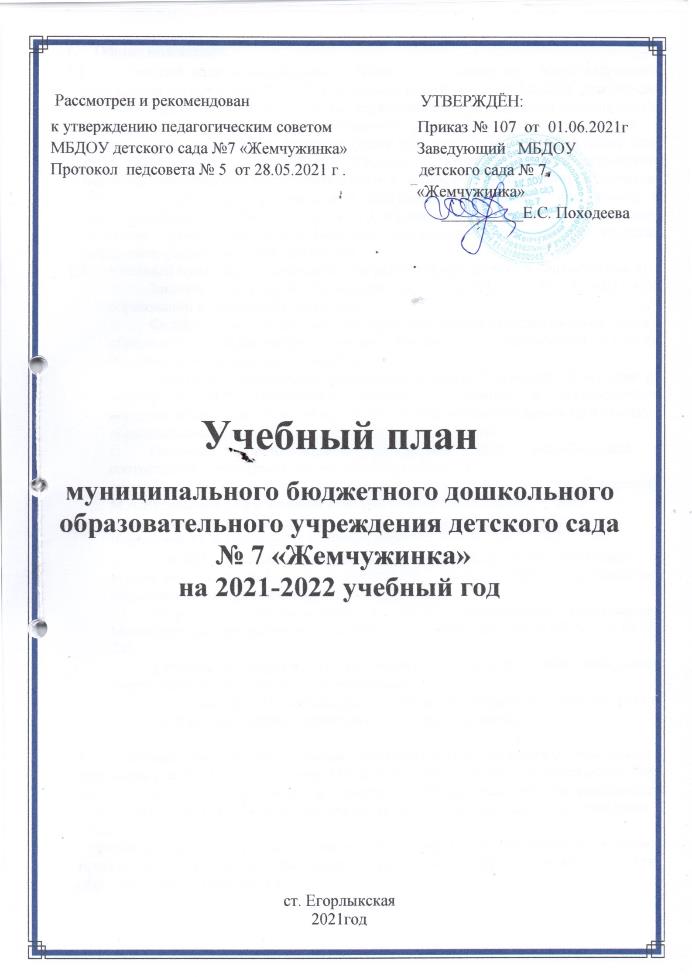 Общие положения.     Учебный план муниципального  бюджетного дошкольного образовательного учреждения детского сада № 7 «Жемчужинка»  (далее по тексту МБДОУ детский сад № 7 «Жемчужинка») и Обособленного структурного подразделения муниципального бюджетного дошкольного образовательного учреждения детского сада № 7 «Жемчужинка»-детский сад «Росинка» (далее по тексту ОСП МБДОУ детского сада № 7 «Жемчужинка» - детский сад «Росинка» - документ, который определяет перечень, трудоемкость, последовательность и распределение по периодам обучения освоение содержания образовательной программы дошкольного образования, и образовательной программы дошкольного образования «От рождения до школы»; периодов организации мониторинговых исследований по оценке качества реализации образовательной программы. Учебный план образовательной программы формируется в соответствии с:	Законом Российской Федерации от 29.12.2012 г. № 273-ФЗ «Об образовании в Российской Федерации»;	Федеральным государственным образовательным стандартом дошкольного образования, утвержденным приказом Министерства образования и науки Российской Федерации от 17 октября 2013 г. N 1155; 	Приказом Министерства образования и науки Российской Федерации от  31.07.2020г. «Об утверждении порядка организации и осуществления образовательной деятельности по основным общеобразовательным программах - образовательным программам дошкольного образования»;	Основной образовательной программой ДОУ, разработанной в соответствии с примерной основной образовательнойпрограммой  «От рождения до школы» авторов Н.Е.Вераксы, Т.С.Комаровой, М.А.Васильевой разработанной в соответствии с ФГОС ДО.Региональная программа дошкольного образования «Родники Дона» Р.М. Чумичевой, О.Л. Ведмедь, Н.А. Платохиной. 	СанПиН 2.4.3648-20 «Санитарно-эпидемиологические требования к устройству, содержанию и организации режима работы дошкольных образовательных организаций» 	Письмом  «Комментарии к ФГОС дошкольного образования» Министерства образования и науки Российской Федерации от 28.02.2014 г. № 08-249;	Уставом муниципального бюджетного дошкольного образовательного учреждения детский сад № 7 «Жемчужинка».       Постановление  Правительства Российской Федерации от 5 августа 2013 г. № 662 «Об осуществлении мониторинга системы образования».1.3. Учебный план является частью образовательной программы дошкольного учреждения на 2020-2025 гг. (приказ МБДОУ детского сада № 7 «Жемчужинка»  №81  от 29.05.2020г.) реализуемой в группах общеразвивающей направленности разрабатываемой образовательным учреждением самостоятельно в соответствии с ФГОС ДО.Учебный план является документом, консолидирующим структуру реализуемой программы дошкольного образования в различных инфраструктурных объектах образовательного учреждения.В  МБДОУ детском саду № 7 «Жемчужинка»функционирует 8 возрастных  групп:В МБДОУ детском саду № 7 «Жемчужинка»функционирует 5 одновозрастных  групп:В  ОСП МБДОУ детского сада № 7 «Жемчужинка»- детский сад «Росинка» функционирует 3 разновозрастные  группы:Сроки освоения образовательной программы МБДОУ детский сад№ 7 «Жемчужинка» и ОСПМБДОУ детского сада № 7 «Жемчужинка»- детский сад «Росинка»Учебный план МБДОУ детский сад № 14 «Росинка» предусматривает следующие возможные сроки освоения образовательной программы МБДОУ, представленные в таблице:3. Требования к временной нагрузке учебного плана образовательной программы МБДОУ детского сада № 7 «Жемчужинка» и ОСПМБДОУ детского сада № 7 «Жемчужинка»- детский сад «Росинка»3.1. Учебный год в образовательном учреждении начинается с 1 сентября 2021 года. 3.2. Учебный план предусматривает реализацию образовательной программы дошкольного образования, состоящей из обязательной части и части, формируемой участниками образовательного процесса, в полном режиме дня (10,5 - часового пребывания). 3.3. Учебный план регламентирует организацию образовательной деятельности в группах общеразвивающей направленности по пяти образовательным областям, предусмотренных ФГОС ДО, в следующих видах деятельности:непрерывной образовательной деятельности;совместной деятельности педагогов и воспитанников, регламентированной по      времени. 3.4. Учебный план по реализации основной образовательной программы ДОУ не превышает величину недельной образовательной нагрузки, установленную СанПиН 2.4.3648-20 3.5. Распределение общего объёма нагрузки в течение дня по освоению учебного плана основной части образовательной программы представлено в таблице: Распределение  допустимого объёма НОД     Непрерывная образовательная деятельность по реализации основной части образовательной программы может осуществляться, как в первой, так и во второй половине дня. 4. Структура учебного плана образовательной программы4.1. В соответствии с видами деятельности, предусмотренными ФГОС ДО, в структуру учебного плана образовательной программы входят компоненты, представленные в таблице:Основные компоненты учебного плана 4.2. Учебным планом определяются дисциплины по реализации содержания пяти образовательных областей (направлений развития детей) основной части образовательной программы МБДОУ детский сад № 7 «Жемчужинка».     Наименование дисциплин, реализуемых в непрерывной образовательной деятельности (далее по тексту НОД) и в совместной деятельности взрослых и детей, регламентированной по времени (далее по тексту СД ВиД), интеграция их содержания, и сокращённые наименования, используемые при составлении рабочих программ воспитателей и музыкального руководителя представлены в таблице:Дисциплины по реализации основной части образовательной программы.4.3. Учебный план предусматривает периоды организации мониторинговых исследований по оценке качества реализации образовательной программы, включающих: проведение исследований по оценке эффективности реализации ОП ДО «От рождения до школы» во всех группах дошкольного учреждения и оценке сформированной учебной готовности для дошкольников подготовительного возраста.         В соответствии с разделом 1.3. «Планируемые результаты освоения программы» и раздела 1.4. «Развивающее оценивание качества образовательной деятельности по Программе» проводится оценка индивидуального развития детей. Такая оценка проводится педагогическими работниками в рамках педагогической диагностики (оценки индивидуального развития детей дошкольного возраста, связанной с оценкой эффективности педагогических действий и лежащей в основе их дальнейшего планирования) и устанавливаются сроки осуществления процедур  педагогической диагностики (мониторинга) представленные в таблице:Сроки осуществления процедур  педагогической диагностики (мониторинга)5. Дополнительные характеристики реализации учебного плана.    В целях реализации основной части образовательной программы для обеспечения построения образовательного процесса с учётом индивидуальных особенностей и личных интересов воспитанников ДОУ осуществляет деление групп на подгруппы. Список воспитанников в подгруппах закрепляется решением совещания при заведующем учреждения.    Учебная нагрузка педагогических работников определяется в соответствии с приказом Министерства образования и науки Российской Федерации от 22.12.2014 г.№1601 «О продолжительности рабочего времени (нормах часов педагогической работы за ставку заработной платы) педагогических работников и о порядке определения учебной нагрузки педагогических работников, оговариваемой в трудовом договоре на основании учебных планов образовательной программы и рабочими программами педагогов. 6. Режим реализации учебного плана.    Образовательная программа реализуется в режиме пятидневной рабочей недели. Учебный план составлен с учётом рабочих недель и количества рабочих дней по триместрам. С учетом начала учебного года в образовательной организации с 01.09.2021г., учебный план программы предусматривает следующее распределение по триместрам, представленное в таблице:                           Учебный план непрерывной образовательной деятельности исовместной деятельности взрослых и детей в одновозрастной группе общеразвивающей направленности для детей раннего возраста «Золотая рыбка» по реализации образовательнойпрограммы, регламентированных по времени и частоте в течение 10,5 часового режима.Учебный план непрерывной образовательной деятельности исовместной деятельности взрослых и детей в одновозрастной группе общеразвивающей направленности для детей младшего дошкольного возраста «Морские звёздочки»  по реализации образовательной программы, регламентированных по времени и частоте в течение 10,5 часового режима.Учебный план непрерывной образовательной деятельности исовместной деятельности взрослых и детей в одновозрастной группе общеразвивающей направленности для детей среднего дошкольного возраста «Жемчужинки»   по реализации образовательной программы, регламентированных по времени и частоте в течение 10,5 часового режима.Учебный план непрерывной образовательной деятельности исовместной деятельности взрослых и детей в одновозрастной группе общеразвивающей направленности для детей старшего дошкольного возраста «Капельки» по реализации образовательной программы, регламентированных по времени и частоте в течение 10,5 часового режима.Учебный план непрерывной образовательной деятельности исовместной деятельности взрослых и детей в одновозрастной группе общеразвивающей направленности для детей подготовительного дошкольного возраста «Дельфинчики»  по реализации образовательной программы, регламентированных по времени и частоте в течение 10,5 часового режима.* В летний оздоровительный период  (ЛОП) проводятся занятия эстетически – оздоровительно-го цикла, поэтому  расчёт  произведён с учётом данного периода.    Учебный план непрерывной образовательной деятельности исовместной деятельности взрослых и детей в   группе общеразвивающей направленности одновозрастной  для детей раннего возраста «Солнышко»  по реализации образовательнойпрограммы, регламентированных по времени и частоте в течение 10,5 часового режима.Учебный план непрерывной образовательной деятельности исовместной деятельности взрослых и детей в группе общеразвивающей направленности разновозрастной для детей младшего дошкольного возраста «Звёздочка»  по реализации образовательной программы, регламентированных по времени и частоте в течение 10,5 часового режима. МЛАДШАЯ  ПОДГРУППАУчебный план непрерывной образовательной деятельности исовместной деятельности взрослых и детей в разновозрастной группе общеразвивающей направленности для детей младшего дошкольного возраста «Звёздочка »  по реализации образовательной программы, регламентированных по времени и частоте в течение 10,5 часового режима.СРЕДНЯЯ  ПОДГРУППАУчебный план непрерывной образовательной деятельности исовместной деятельности взрослых и детей в разновозрастной группе общеразвивающей направленности для детей старшего дошкольного возраста « Гномики»  по реализации образовательной программы, регламентированных по времени и частоте в течение 10,5 часового режима.СТАРШАЯ  ПОДГРУППАУчебный план непрерывной образовательной деятельности исовместной деятельности взрослых и детей в разновозрастной группе общеразвивающей направленности для детей старшего дошкольного возраста « Гномики»  по реализации образовательной программы, регламентированных по времени и частоте в течение 10,5 часового режима.ПОДГОТОВИТЕЛЬНАЯ  ПОДГРУППА     Вариативная часть образовательной программы, формируемая участниками образовательных отношений, обеспечивает реализацию индивидуальных потребностей воспитанников и осуществляется в соответствии с планами реализации разрабатываемых педагогами исследовательских, досуговых, творческих проектов, тематика которых учитывает ситуации детских интересов/предпочтений, приоритетные направления культурно-исторической ситуации Егорлыкского района, Ростовской области, государства.       Время, отведенное на реализацию вариативной части образовательной программы, не учитывается при определении максимально допустимой недельной нагрузки воспитанников.       Вариативная часть образовательной программы реализуется в свободной совместной деятельности педагогов и воспитанников и самостоятельной деятельности воспитанников, а также в рамках кружковой работы. Учитель-логопед с целью  помочь детям овладеть правильным звукопроизношением. С детьми подготовительной группы с целью расширения кругозора детей путём знакомства с традициями и достопримечательностями Донского казачества   С детьми старшей группы по познавательному развитию с целью формирования целостных представлений дошкольников о системе взаимосвязей живой и неживой природы.  С детьми подготовительной группы с целью формирования совокупности устойчивых форм поведения на дорогах, в общественном транспорте, в случаях чрезвычайных ситуаций, а также умений и навыков пропагандисткой работы.     С детьми старшей разновозрастной группы ОСП МБДОУ  с целью духовно- нравственного развития личности ребёнка через ознакомление с народным творчеством и традициями донских казаков.      Гармоничное сочетание индивидуальных, подгрупповых и  фронтальных форм организации непрерывно  образовательной и совместной деятельности обеспечивает их  инновационность и целостность.     Объём части, формируемой участниками образовательных отношений, не более 40%.   №название группыколичество   детей в группах  1.Одновозрастная группа общеразвивающей направленности для детей младенческого и раннего возраста (от 1,6  до 3 лет)  «Золотая рыбка»162.Одновозрастная группа общеразвивающей направленности младшего дошкольного возраста (от 3 лет - 4 лет)  «Морские звёздочки»243.Одновозрастная группа общеразвивающей направленности среднего дошкольного возраста (от 4 лет - 5 лет) «Жемчужинки»234.Одновозрастная группа общеразвивающей направленности старшего дошкольного возраста (от 5 лет - 6 лет) «Капельки»285.Одновозрастная группа общеразвивающей направленности подготовительного дошкольного возраста (от 6 лет - 7 лет) «Дельфинчики»27№название    группыколичество   детей в группах  1.Группа общеразвивающей направленности одновозрастная  для детей раннего возраста (от 1,6  до 3 лет)  «Солнышко»162.Группа общеразвивающей направленности разновозрастная  для детей младшего дошкольного возраста (от 3 лет - 5 лет)  «Звёздочка» 233.Группа общеразвивающей направленности разновозрастная для детей   старшего дошкольного возраста (от 5 лет - 7 лет) « Гномики» 22Структурное подразделениеДанные освоения ПрограммыДанные освоения ПрограммыДанные освоения ПрограммыСтруктурное подразделениевозраст на начало обучениявозраст завершения обучениявозможная длительность обученияГруппы общеразвиваю-щей направленности1,6 лет7 лет (7,6 лет)до 6 летВозраст воспитанниковДлительность НОДМаксима-льно допустимый объём НОД в первой половине дня (час/раз)Максимально допустимый объём НОД во второй половине дня (час/раз)Всего количество НОД в день (час/раз)Всего количество НОД в неделю (час/раз)от 1,6 до 3 лет ранний возраст10 мин.20 мин./220 мин./21ч.40 мин/103 - 4 года младший возраст 15 мин.30 мин./230 мин./22ч. 30 мин./10 4 - 5 летсредний возраст 20 мин.40 мин./21ч./23ч.20 мин./105 - 6 летстарший возраст 20 – 25мин.40 – 45 мин./1 - 220 мин./11ч.-1ч.5 мин/ 2 3ч.45 мин./106 - 7(8) летподготовительный возраст 30 мин.1ч./ 2 - 330 мин./1 1ч.30 мин./ 37ч.30 мин/15Формы организации образовательной деятельности1. Непрерывная образовательная деятельность Учебный план непрерывной образовательной деятельности по реализации пяти образова-тельных областей основной образовательной программы регламентированных по времени и частотеФормы организации образовательной деятельности2. Совместная деятельность детей и педагогов регламентирующая по времениУчебный план совместной деятельности детей и взрослых по реализации образовате-льной программы, в течение 10,5 часового режима работы образовательного учреждения по реализации пяти образовательных облас-тей основной образовательной программы регламентированных по времени и частотеОбразовательная область (направ-ление развития детей)Наименование дисциплины(НОД и СД ВиД)Наименование дисциплины(НОД и СД ВиД)Образовательная область (направ-ление развития детей)Полное наименованиеСокращённое наименованиеПознавательное развитие1. Непрерывно образовательная деятельность Формирование элементарных математических представлений НОД ФЭМППознавательное развитие2. Непрерывно образовательная деятельность Познаю мирНОД  Поз.м.Речевое развитие1.Непрерывно образовательная деятельность Речевое развитие НОД РРРечевое развитие2. Непрерывно образовательная деятельность Знакомство с художественной литературой НОД  Худ.лит.Речевое развитие3. Непрерывно образовательная деятельность ГрамотаНОД ГрамотаХудожественно - эстетическое развитие1.Непрерывно образовательная деятельность Музыкальная деятельность НОД Музык. д-тьХудожественно - эстетическое развитие2.Непрерывно образовательная деятельность ЛепкаНОД ЛепкаХудожественно - эстетическое развитие3.Непрерывно образовательная деятельность РисованиеНОД РисованиеХудожественно - эстетическое развитие4. Непрерывно образовательная деятельность Аппликация/конструирование/ ручной трудНОД Апл-я/Констр./ Руч.тр.Художественно - эстетическое развитие5. Совместная деятельность взрослого и ребёнка Музыкальный досуг (праздники, развлечения)СД ВиД  Муз.дос.Художественно - эстетическое развитие6. Совместная деятельность взрослого и ребёнка ТеатрализацияСД ВиД Театр.Физическое развитие1.Непрерывно образовательная деятельность Физическое развитие (физическое развитие на свежем воздухе)НОД ФИЗО(НОД ФИЗО на св. воз.)Физическое развитие2. Совместная деятельность взрослого и ребёнка Спортивный досуг СД ВиД Спорт. дос.Социально- коммуникативое развитиеСовместная деятельность взрослых и детей; Самостоятельная деятельность детей.СД ВиД, Сам. деят.ПроцедурыПериоды проведения мониторинговых процедурПедагогическая диагностика динамики эффективности реализуемой образовательной программы ДОУсентябрь 2021г.; май 2022г. Оценка сформированности учебной готовности выпускников ДОУмай 2022г.Анкетирование родителей по удовлетворённости качеством образовательной  деятельности в ДОУапрель 2022г.Первый триместрПервый триместрПервый триместрВторой триместрВторой триместрВторой триместрТретий триместрТретий триместрТретий триместрЧетвёртый триместрЧетвёртый триместрЧетвёртый триместрмесяцКол. НедельКол. ДнеймесяцКол. НедельКол. ДнеймесяцКол. НедельКол. ДнеймесяцКол. НедельКол. ДнейСентябрь4,222Декабрь4,222Март4,222Июнь4,121Октябрь4,121Январь3,116Апрель4,121Июль4,121Ноябрь420Февраль3,419Май420Август4,323Итого:12,363Итого:11,257Итого:12,363Итого:13642021/20222021/20222021/2022Количество рабочих недельКоличество рабочих недельКоличество рабочих недельКоличество рабочих недельКоличество рабочих днейКоличество рабочих днейКоличество рабочих днейКоличество рабочих днейКоличество рабочих днейВсего:Всего:Всего:48,3 48,3 48,3 48,3 247247247247247     ГруппаДень недели№Одновозрастная группа общеразвивающей направленности для детей младенческого и раннего возраста (от 1,6  до 3 лет)  «Золотая рыбка»Одновозрастная группа общеразвивающей направленности для детей младенческого и раннего возраста (от 1,6  до 3 лет)  «Золотая рыбка»Одновозрастная группа общеразвивающей направленности для детей младенческого и раннего возраста (от 1,6  до 3 лет)  «Золотая рыбка»     ГруппаДень недели№Одновозрастная группа общеразвивающей направленности для детей младенческого и раннего возраста (от 1,6  до 3 лет)  «Золотая рыбка»Одновозрастная группа общеразвивающей направленности для детей младенческого и раннего возраста (от 1,6  до 3 лет)  «Золотая рыбка»Одновозрастная группа общеразвивающей направленности для детей младенческого и раннего возраста (от 1,6  до 3 лет)  «Золотая рыбка»Понедельник1.Ознакомление  с  предметным  и социальным \природа (через  неделю) 9.00.-9.10Вся гр.Понедельник2.  Музыка9.20 - 9.30Вся гр.Вторник1.Рисование9.00.-9.10Вся грВторник2.Развитие   речи9.20.-9.301п.Вторник2.Развитие   речи9.40-9.50 2п.Среда1.  Музыка9.00.-9.10Вся гр.Среда2.Развитие   речи 9.20.-9.301п.Среда2.Развитие   речи 9.20.-9.301п.Среда2.Развитие   речи 9.40.-9.502п.Четверг1.Физическое развитие 9.00-9.10Вся гр.Четверг2.Лепка9.20-9.301п.Четверг2.Лепка9.40-9.502 п.Пятница1.Физическое развитие 9.00.-9.10.2п.Пятница2ФЭМП9.20.-9.30.1п.Пятница2ФЭМП9.40.-9.50.2п.     ГруппаДень недели№Одновозрастная группа общеразвивающей направленности младшего дошкольного возраста (от 3 лет - 4 лет)  «Морские звёздочки» Одновозрастная группа общеразвивающей направленности младшего дошкольного возраста (от 3 лет - 4 лет)  «Морские звёздочки» Одновозрастная группа общеразвивающей направленности младшего дошкольного возраста (от 3 лет - 4 лет)  «Морские звёздочки»      ГруппаДень недели№Одновозрастная группа общеразвивающей направленности младшего дошкольного возраста (от 3 лет - 4 лет)  «Морские звёздочки» Одновозрастная группа общеразвивающей направленности младшего дошкольного возраста (от 3 лет - 4 лет)  «Морские звёздочки» Одновозрастная группа общеразвивающей направленности младшего дошкольного возраста (от 3 лет - 4 лет)  «Морские звёздочки» Понедельник1.Физическое развитие9.00-9.15.Вся гр.Понедельник2.    Музыка9.40-9.55Вся гр.Вторник1.   Рисование9.25.-9.40.Вся гр.Вторник2.ФЭМП9.35.-9.50.1 п.Вторник2.ФЭМП10.00-10.152п.Среда1.Развитие   речи9.00.-9.15.1п.Среда1.Развитие   речи9.25-9.402 п.Среда2.Музыка 10.00-10.15Вся гр.Четверг1.   Физическая культура9.00.-9.15.Вся гр.Четверг2.Аппликация (1-3 неделя)/лепка (2-4  неделя месяца)9.25-9.40Вся гр.Пятница1.Ознакомление  с  предметным  и социальным(1-3 неделя  месяца)  /Ознакомление с природой (2-4неделя)9.00.-9.15Вся гр.Пятница2.Физическое развитие9.25-9.40Вся гр.       Группа№Одновозрастная группа общеразвивающей направленности среднего дошкольного возраста (от 4 лет - 5 лет) «Жемчужинки» Одновозрастная группа общеразвивающей направленности среднего дошкольного возраста (от 4 лет - 5 лет) «Жемчужинки» Одновозрастная группа общеразвивающей направленности среднего дошкольного возраста (от 4 лет - 5 лет) «Жемчужинки»        Группа№Одновозрастная группа общеразвивающей направленности среднего дошкольного возраста (от 4 лет - 5 лет) «Жемчужинки» Одновозрастная группа общеразвивающей направленности среднего дошкольного возраста (от 4 лет - 5 лет) «Жемчужинки» Одновозрастная группа общеразвивающей направленности среднего дошкольного возраста (от 4 лет - 5 лет) «Жемчужинки» Понедельник1.ФЭМП9.00-9.201 п.Понедельник1.ФЭМП9.30-9.502 п.Понедельник2.Физическое развитие10.05-10.25Вся гр.Вторник1.Музыка 9.00.-9.20Вся гр.Вторник2Развитие   речи9.30-9.501 п.Вторник2Развитие   речи10.00-10.202 п.Среда1.Рисование9.00-9.20Вся гр.Среда2.Музыка 9.30-9.50Вся гр.Четверг1.Ознакомление  с  предметным  и социальным /природа (1-3 неделя  месяца)/Конструирование(2-4  неделя месяца)9.00-9.201 пЧетверг1.Ознакомление  с  предметным  и социальным /природа (1-3 неделя  месяца)/Конструирование(2-4  неделя месяца)9.30-9.502п.Четверг2.Физическое развитиеНа прогулкеВся гр.Пятница1.Аппликация (2-4  неделя месяца) /Лепка (1-3 неделя  месяца)9.00-9.201 п.Пятница1.Аппликация (2-4  неделя месяца) /Лепка (1-3 неделя  месяца)9.30.-9.502 п.Пятница2.Физическое развитие9.50-10.10Вся гр.       Группа№Одновозрастная группа общеразвивающей направленности старшего дошкольного возраста (от 5 лет - 6 лет)  «Капельки» Одновозрастная группа общеразвивающей направленности старшего дошкольного возраста (от 5 лет - 6 лет)  «Капельки» Одновозрастная группа общеразвивающей направленности старшего дошкольного возраста (от 5 лет - 6 лет)  «Капельки»        Группа№Одновозрастная группа общеразвивающей направленности старшего дошкольного возраста (от 5 лет - 6 лет)  «Капельки» Одновозрастная группа общеразвивающей направленности старшего дошкольного возраста (от 5 лет - 6 лет)  «Капельки» Одновозрастная группа общеразвивающей направленности старшего дошкольного возраста (от 5 лет - 6 лет)  «Капельки» Понедельник1.Развитие   речи 9.00-9.20Вся гр.Понедельник2.Физическое развитие9.30-9.55Вся гр.Вторник1.ФЭМП9.00-9.201 п.Вторник1.ФЭМП9.30-9.502 п.Вторник2.Музыка10.20-10.45Вся гр.Среда1.Ознакомление  с  предметным  и социальным /природа (1-3 неделя  месяца)/Конструирование(2-4  неделя месяца)9.00-9.201 п.Среда1.Ознакомление  с  предметным  и социальным /природа (1-3 неделя  месяца)/Конструирование(2-4  неделя месяца)9.30-9.502 п.Среда1.Ознакомление  с  предметным  и социальным /природа (1-3 неделя  месяца)/Конструирование(2-4  неделя месяца)9.30-9.502 п.Среда2.Музыка 10.25-10.50Вся гр.Четверг1.Рисование 9.00-9.20Вся гр.Четверг2Физическое развитие9.50-10.15Вся гр.Пятница1.Аппликация (2-4  неделя месяца) /Лепка (1-3 неделя  месяца)9.00-9.201 п.Пятница1.Аппликация (2-4  неделя месяца) /Лепка (1-3 неделя  месяца)9.30.-9.502 п.ПятницаФизическое развитиеНа прогулке Вся гр.       Группа№Одновозрастная группа общеразвивающей направленности подготовительного дошкольного возраста (от 6 лет - 7 лет)  «Дельфинчики» Одновозрастная группа общеразвивающей направленности подготовительного дошкольного возраста (от 6 лет - 7 лет)  «Дельфинчики» Одновозрастная группа общеразвивающей направленности подготовительного дошкольного возраста (от 6 лет - 7 лет)  «Дельфинчики»        Группа№Одновозрастная группа общеразвивающей направленности подготовительного дошкольного возраста (от 6 лет - 7 лет)  «Дельфинчики» Одновозрастная группа общеразвивающей направленности подготовительного дошкольного возраста (от 6 лет - 7 лет)  «Дельфинчики» Одновозрастная группа общеразвивающей направленности подготовительного дошкольного возраста (от 6 лет - 7 лет)  «Дельфинчики» Понедельник1.ФЭМП 9.00-9.301п.Понедельник1.ФЭМП 9.40-10.102п.Понедельник2.Физическое развитие10.35-11.05Вся грПонедельник3Рисование15.40-16.10Вся грВторник1.Ознакомление  с  природой  /Ознакомление  с  предметным  и социальным(через неделю)9.00-9.30Вся гр.Вторник2.Музыка9.40-10.10Вся гр.Вторник3.Аппликация  (1-3 неделя  месяца)/  /лепка (2-4  неделя месяца)15.40-16.10Вся гр.Среда1.Развитие   речи9.00-9.301п.Среда1.Развитие   речи9.40.-10.102п.Среда2.ФЭМП10.20-10.50Вся грСреда3.Конструирование15.40-16.10Вся грЧетверг1.Грамота9.00-9.30.1п.Четверг1.Грамота9.40-10.102п.Четверг2.Музыка10.20-10.50Вся гр.Четверг3.Физическое развитиеНа прогулкеВся гр.Пятница1.Развитие   речи9.00-9.301п.Пятница1.Развитие   речи9.40.-10.102п.Пятница2.Физическое развитие10.35-11.05Вся грПятница3.Рисование 15.50-16.20Вся грГруппа общеразвивающей направленности одновозрастная для детей раннего возраста (от 1,6  до 3 лет)  « Солнышко» Группа общеразвивающей направленности разновозрастная для детей  младшего дошкольного возраста (от 3 лет - 5 лет)  « Звёздочка » Группа общеразвивающей направленности разновозрастная для детей  младшего дошкольного возраста (от 3 лет - 5 лет)  « Звёздочка » Группа общеразвивающей направленности разновозрастная для детей  старшего дошкольного возраста(от 5 лет - 7 лет) « Гномик »Группа общеразвивающей направленности разновозрастная для детей  старшего дошкольного возраста(от 5 лет - 7 лет) « Гномик »Группа общеразвивающей направленности разновозрастная для детей  старшего дошкольного возраста(от 5 лет - 7 лет) « Гномик »Группа общеразвивающей направленности одновозрастная для детей раннего возраста (от 1,6  до 3 лет)  « Солнышко» Младшая подгруппаСредняя подгруппаСтаршая подгруппаПодготовительнаяподгруппаПодготовительнаяподгруппапонедельник9.00.-9.10   Музыка 9.30.-9.40 ознакомление с предметным  и соц.окружением, ознакомление с природой. 9.00-9.15 озн.с предметным и соц окружением, озн.с природой  9.50-10.05 музыка9.00-9.20. озн.с предметным и соц окружением, озн с природой,конструирование  9.50-10.10 музыка9.15-9.35 ФЭМП 10.35.-11.00 музыка9.15-9.45. Рисование9.55-10.25. грамота 10.35.-11.05.музыка9.15-9.45. Рисование9.55-10.25. грамота 10.35.-11.05.музыка      вторник  9.00.9.10.Развитие речи  9.20-. 9.30  Физическое развитие 9.30-9.45Рисование10.00.-10.20 Физическое развитие9.00-9.20.ФЭМП10.00.-10.20.  Физическое развитие  9.40.-10.00. озн.с предметным и соц окружением, озн.с природой, конструиров.10.30-10.55. Физическое развитие  9.00-9.30.ФЭМП 9.40.-10.10. озн.с предметным и соц окружением, озн. с природой10.30-11.00. Физическое развитие   среда9.00.-9.10. ФЭМП 9.20.-9.30. рисование 9.00-9.15 Развитие речи   10.10.-10.25 музыка 9.15.-9.35. Развитие речи10.10-10.30. музыка  9.00.-9.20. рисование 11.00.-11.25 физическое развитие на воздухе9.00. -9.30. ФЭМП9.40.-10.10. Рисование11.00.-11.30. физическое развитие на  воздухе четверг9.00. -.9.10.  развитие речи 9.20.-9.30. Физическое развитие   9.00.-9.15 ФЭМП10.00-10.15. физическое развитие 9.25.-9.45.Лепка. аппликация 10. 00.-10.20 физическое развитие9.00. -9.20 развитие речи15.40.-16.05   музыка9.30-10.00. развитие речи 10.10..-10.40  аппликация15.40.-16.10   музыка пятница9.00. -9.10.  лепка  9.30-9.40.  Музыка  9.00-9.15. лепка, аппликация 9.45-.10.00. физическое развитие 9.00-9.20 рисование 9.45-.10.05 Физическое развитие  9.00-9.20. аппликация   лепка10.10.-10.35- физическое развитие 9.30- 10.00 конструирование10.10.-10.35- физическое развитие15.40-16.10 лепка      Дни  недели Одновозрастная группаобщеразвивающей направленностиот 1,6 лет до 3 лет (ранний возраст)«Золотая рыбка»Одновозрастная группа общеразвивающей направленности младшего дошкольного возраста (от 3 лет - 4 лет)  «Морские звёздочки»Одновозрастная группа общеразвивающей направленности среднего дошкольного возраста(от 4 лет - 5 лет)  «Жемчужинки»Одновозрастная группа общеразвивающей направленности старшего дошкольного возраста(от 5 лет - 6 лет)  «Капельки»Одновозрастная группа общеразвивающей направленности подготовительного дошкольного возраста(от 6лет - 7 лет)«Дельфинчики»Понедельник 9.00 – 9.10  физическое развитие на  воздухе9.00 – 9.15Лепка9.25 – 9.40физическое развитие9.00-9.20 музыка9.50-10.10 физическое развитие9.00 -  9.25 рисование 10.20 – 10.50 физическое развитие9.30-10.00Музыка11.00-11.30 физическое развитиеВторник 9.00 – 9.10 музыка 9.15-9.30 музыка 9.40-9.55 рисование9.00 – 9.20рисование 9.00 – 9.25 аппликация9.00 – 9.30 рисование 9.40-10.10лепкаСреда 9.00 – 9.10 рисование9.00 – 9.15 аппликация 9.00-9.20 музыка9.30-9.50 аппликация9.30 – 9.55 музыка9.00-9.30 аппликацияЧетверг 9.00 – 9.10 музыка9.20 – 9.30 физическое развитие 9.00 – 9.15физическое развитие9.25-9.45физическое развитие9.00 – 9.25 лепка9.55-10.25 физическое развитие 9.20 – 9.50 Музыка10.35-11.05 физическое развитиеПятница 9.00 – 9.10 Лепка9.00 – 9.20музыка9.25-9.40 физическое развитие9.00-9.20 лепка9.50-10.10-физическое развитие   9.25-9.55 музыка  10.20-10.50физическое развитие 9.00 – 9.30  Рисование11.00-11.30 физическое развитие Дни недели Группа общеразвивающей направленности одновозрастная для детей раннего возраста (от 1,6  до 3 лет)  «Солнышко»Группа общеразвивающей направленности разновозрастная для детей  младшего дошкольного возраста (от 3 лет - 5 лет)  «Звёздочка» Группа общеразвивающей направленности разновозрастная для детей  младшего дошкольного возраста (от 3 лет - 5 лет)  «Звёздочка» Группа общеразвивающей направленности разновозрастная для детей  младшего дошкольного возраста (от 3 лет - 5 лет)  «Звёздочка» Группа общеразвивающей направленности разновозрастная для детей  младшего дошкольного возраста (от 3 лет - 5 лет)  «Звёздочка» Группа общеразвивающей направленности разновозрастная для детей  младшего дошкольного возраста (от 3 лет - 5 лет)  «Звёздочка» Группа общеразвивающей направленности разновозрастная для детей  младшего дошкольного возраста (от 3 лет - 5 лет)  «Звёздочка» Группа общеразвивающей направленности разновозрастная для детей  старшего дошкольного возраста (от 5 лет - 7 лет) « Гномики»Группа общеразвивающей направленности разновозрастная для детей  старшего дошкольного возраста (от 5 лет - 7 лет) « Гномики»Группа общеразвивающей направленности разновозрастная для детей  старшего дошкольного возраста (от 5 лет - 7 лет) « Гномики»Группа общеразвивающей направленности разновозрастная для детей  старшего дошкольного возраста (от 5 лет - 7 лет) « Гномики»Группа общеразвивающей направленности разновозрастная для детей  старшего дошкольного возраста (от 5 лет - 7 лет) « Гномики»Группа общеразвивающей направленности разновозрастная для детей  старшего дошкольного возраста (от 5 лет - 7 лет) « Гномики»Дни недели Группа общеразвивающей направленности одновозрастная для детей раннего возраста (от 1,6  до 3 лет)  «Солнышко»Младшая подгруппаМладшая подгруппаМладшая подгруппаМладшая подгруппаМладшая подгруппаСредняя   подгруппаСтаршаяподгруппаСтаршаяподгруппаСтаршаяподгруппаСтаршаяподгруппаПодготовительная подгруппаПодготовительная подгруппаПонедельник 9.00.-9.10 Музыка  9.30-9.45 9.50.физическое развитие на  воздухе9.30-9.45 9.50.физическое развитие на  воздухе9.30-9.45 9.50.физическое развитие на  воздухе9.30-9.45 9.50.физическое развитие на  воздухе9.30-9.45 9.50.физическое развитие на  воздухе9.30-9.45 9.50.физическое развитие на  воздухе9.15-9.40.  рисование  9.15-9.40.  рисование  9.15-9.40.  рисование  9.15-9.40.  рисование  9.15-9.40.  рисование  9.00-9.45.  аппликация Понедельник 9.00.-9.10 Музыка  9.50.- 10.10. 10.20 Физическое развитие   9.50.- 10.10. 10.20 Физическое развитие   9.50.- 10.10. 10.20 Физическое развитие   9.50.- 10.10. 10.20 Физическое развитие   9.50.- 10.10. 10.20 Физическое развитие   9.50.- 10.10. 10.20 Физическое развитие   Вторник 9.00.-9.10.лепка  9.20-. 9.30  Физическое развитие 9.00-9.15Рисование 9.00-9.15Рисование 9.00-9.15Рисование 9.00-9.15Рисование 9.00-9.20-аппликация9.00-9.20-аппликация 9.25-9.50.Аппликация  9.25-9.50.Аппликация  9.25-9.50.Аппликация 9.25-9.55.Рисование 9.25-9.55.Рисование 9.25-9.55.Рисование Вторник 9.00.-9.10.лепка  9.20-. 9.30  Физическое развитие 9.30-9.45.9.50 физическое развитие на воздухе 9.30-9.45.9.50 физическое развитие на воздухе 9.30-9.45.9.50 физическое развитие на воздухе 9.30-9.45.9.50 физическое развитие на воздухе 9.30-9.45.9.50 физическое развитие на воздухе 9.30-9.45.9.50 физическое развитие на воздухе 10.00-10.20. 10.30Музыка 10.00-10.20. 10.30Музыка 10.00-10.20. 10.30Музыка 10.00-10.20. 10.30Музыка 10.00-10.20. 10.30Музыка 10.00-10.20. 10.30Музыка Среда 9.00. -9.10.  рисование 9.20-. 9.30  Физическое развитие 9.00-9.15лепка9.00-9.15лепка9.00. 9.20.лепка 9.00. 9.20.лепка 9.00. -9.30.рисование 9.00. -9.30.рисование 9.00. -9.30.рисование 9.00. -9.30.рисование Среда 9.00. -9.10.  рисование 9.20-. 9.30  Физическое развитие 9.30.- 9.45. 9.50   музыка9.30.- 9.45. 9.50   музыка9.30.- 9.45. 9.50   музыка9.30.- 9.45. 9.50   музыка9.30.- 9.45. 9.50   музыка9.30.- 9.45. 9.50   музыка9.50- 10.10, 10.20. Физическое развитие9.50- 10.10, 10.20. Физическое развитие9.50- 10.10, 10.20. Физическое развитие9.50- 10.10, 10.20. Физическое развитие9.50- 10.10, 10.20. Физическое развитие9.50- 10.10, 10.20. Физическое развитиеЧетверг 9.00. -.9.10.  Лепка  9.20.-9.30 физическое развитие  9.00.-9.20.  лепка 9.00.-9.20.  лепка 9.00.-9.20.  лепка 9.00. -9.20 Рисование 9.00. -9.20 Рисование 9.00.-9.30. лепка 9.00.-9.30. лепка 9.00.-9.30. лепка 9.00.-9.30. лепка Четверг 9.00. -.9.10.  Лепка  9.20.-9.30 физическое развитие  9.30- 9.45 .9.50.    физическое развитие                                     9.30- 9.45 .9.50.    физическое развитие                                     9.30- 9.45 .9.50.    физическое развитие                                     9.30- 9.45 .9.50.    физическое развитие                                     9.30- 9.45 .9.50.    физическое развитие                                     9.30- 9.45 .9.50.    физическое развитие                                       9.50-10.10. 10.20Музыка   9.50-10.10. 10.20Музыка   9.50-10.10. 10.20Музыка   9.50-10.10. 10.20Музыка   9.50-10.10. 10.20Музыка   9.50-10.10. 10.20Музыка Пятница 9.00.- 9.10. Музыка 9.20-9.30. Рисование   9.15-9.30 Аппликация 9.15-9.35 рисование 9.15-9.35 рисование 9.15-9.35 рисование 9.15-9.35 рисование 9.15-9.35 рисование 9.15. -9.45  художественный труд9.15. -9.45  художественный труд9.15. -9.45  художественный труд9.15. -9.45  художественный труд9.15. -9.45  художественный трудПятница 9.00.- 9.10. Музыка 9.20-9.30. Рисование 9.30.- 9.45. 9.50   музыка9.30.- 9.45. 9.50   музыка9.30.- 9.45. 9.50   музыка9.30.- 9.45. 9.50   музыка9.30.- 9.45. 9.50   музыка9.30.- 9.45. 9.50   музыкаПятница 9.00.- 9.10. Музыка 9.20-9.30. Рисование 9.30.- 9.45. 9.50   музыка9.30.- 9.45. 9.50   музыка9.30.- 9.45. 9.50   музыка9.30.- 9.45. 9.50   музыка9.30.- 9.45. 9.50   музыка9.30.- 9.45. 9.50   музыкаПродолжительность перерыва между непрерывной образовательной деятельностью- 10 минут.Продолжительность перерыва между непрерывной образовательной деятельностью- 10 минут.Продолжительность перерыва между непрерывной образовательной деятельностью- 10 минут.Продолжительность перерыва между непрерывной образовательной деятельностью- 10 минут.Продолжительность перерыва между непрерывной образовательной деятельностью- 10 минут.Продолжительность перерыва между непрерывной образовательной деятельностью- 10 минут.Продолжительность перерыва между непрерывной образовательной деятельностью- 10 минут.Продолжительность перерыва между непрерывной образовательной деятельностью- 10 минут.Продолжительность перерыва между непрерывной образовательной деятельностью- 10 минут.Продолжительность перерыва между непрерывной образовательной деятельностью- 10 минут.Продолжительность перерыва между непрерывной образовательной деятельностью- 10 минут.Продолжительность перерыва между непрерывной образовательной деятельностью- 10 минут.Продолжительность перерыва между непрерывной образовательной деятельностью- 10 минут.Продолжительность перерыва между непрерывной образовательной деятельностью- 10 минут.ФормыдеятельностиКоличествоКоличествоКоличествоКоличество          Общая  продолжительностьОбщая продолжительность          Общая  продолжительностьОбщая продолжительность          Общая  продолжительностьОбщая продолжительность          Общая  продолжительностьОбщая продолжительностьФормыдеятельностинеде-лямесяц(4 недели)Год (11месяцев)Год (11месяцев)Неделя/минутМесяц/минут, часМесяц/минут, часГод / часов(11месяцев)Образовательная область «Познавательное развитие»Образовательная область «Познавательное развитие»Образовательная область «Познавательное развитие»Образовательная область «Познавательное развитие»Образовательная область «Познавательное развитие»Образовательная область «Познавательное развитие»Образовательная область «Познавательное развитие»НОД ФЭМП14363610 мин40 мин40 мин6час.НОД Ознакомление с предметным и социальным/природа14363610 мин40 мин40 мин6час.Образовательная область «Речевое развитие»Образовательная область «Речевое развитие»Образовательная область «Речевое развитие»Образовательная область «Речевое развитие»НОД Развитие речи14363640 мин40 мин6час.Совместная деятельность взрослого и детейСовместная деятельность взрослого и детейСовместная деятельность взрослого и детейСовместная деятельность взрослого и детей по комму-никации, речевому развитию520220220не более 15 минут5 час.50 мин.5 час.50 мин.18час. 30 мин.Совместная деятельность взрослого и детей по ознаком-лению с худож. литературой520220220не более 15 минут5 час.50 мин.5 час.50 мин.18час. 30 мин.Образовательная область «Художественное – эстетическое развитие»/+ ЛОП*Образовательная область «Художественное – эстетическое развитие»/+ ЛОП*Образовательная область «Художественное – эстетическое развитие»/+ ЛОП*Образовательная область «Художественное – эстетическое развитие»/+ ЛОП*Образовательная область «Художественное – эстетическое развитие»/+ ЛОП*Образовательная область «Художественное – эстетическое развитие»/+ ЛОП*Образовательная область «Художественное – эстетическое развитие»/+ ЛОП*Образовательная область «Художественное – эстетическое развитие»/+ ЛОП*Образовательная область «Художественное – эстетическое развитие»/+ ЛОП*НОД Рисование1436/836/810 мин40 мин40 мин6ч/1ч.20минНОД Лепка1436/836/810 мин40 мин40 мин6ч/1ч.20минНОД Музыкальное2872/1672/1620 мин1ч.20 мин.1ч.20 мин.12ч./2ч.40 минСовместная деятельность взрослого и ребёнкаСовместная деятельность взрослого и ребёнкаСовместная деятельность взрослого и ребёнкаСовместная деятельность взрослого и ребёнкаСовместная деятельность взрослого и ребёнкаСовместная деятельность взрослого и ребёнкаСовместная деятельность взрослого и ребёнкаСовместная деятельность взрослого и ребёнкаСовместная деятельность взрослого и ребёнкаМузыкальные досуги, праздники, развлечения133333не более 15 минут45мин.45мин. 8ч.25мин.Совместная конструктивно - модельная деятельность520220220не более 15 минут5 час.50 мин.5 час.50 мин.18час. 30 мин.Образовательная область «Социально – коммуникативное развитие»Образовательная область «Социально – коммуникативное развитие»Образовательная область «Социально – коммуникативное развитие»Образовательная область «Социально – коммуникативное развитие»Образовательная область «Социально – коммуникативное развитие»Образовательная область «Социально – коммуникативное развитие»Образовательная область «Социально – коммуникативное развитие»Образовательная область «Социально – коммуникативное развитие»Образовательная область «Социально – коммуникативное развитие»Совместная деятельность взрослого и детейСовместная деятельность взрослого и детейСовместная деятельность взрослого и детейСовместная деятельность взрослого и детейСовместная деятельность взрослого и детейСовместная деятельность взрослого и детейСовместная деятельность взрослого и детейСовместная деятельность взрослого и детейСовместная деятельность взрослого и детейСовместная деятельность взрослого и детей 520220220не более 15 минут5 час.50 мин.5 час.50 мин.18час. 30 мин.Образовательная область «Физическое развитие»/+ ЛОП*Образовательная область «Физическое развитие»/+ ЛОП*Образовательная область «Физическое развитие»/+ ЛОП*Образовательная область «Физическое развитие»/+ ЛОП*Образовательная область «Физическое развитие»/+ ЛОП*Образовательная область «Физическое развитие»/+ ЛОП*Образовательная область «Физическое развитие»/+ ЛОП*Образовательная область «Физическое развитие»/+ ЛОП*Образовательная область «Физическое развитие»/+ ЛОП*НОД Физическое развитие2872/1672/1620 мин1ч.20 мин.1ч.20 мин.12ч./2ч.40 минСовместная деятельность взрослого и детейСовместная деятельность взрослого и детейСовместная деятельность взрослого и детейСовместная деятельность взрослого и детейСовместная деятельность взрослого и детейСовместная деятельность взрослого и детейСовместная деятельность взрослого и детейСовместная деятельность взрослого и детейСовместная деятельность взрослого и детейСпортивные праздники11111до 15 мин15 мин.15 мин.2ч.45 мин.Утренняя гимнастика52022022025 мин1 час.50 мин.1 час.50 мин.16час. 50 мин.Гимнастика пробуждения520220220 25 мин1 час.50 мин.1 час.50 мин.16час. 50 мин.Итого НОД/+ ЛОП*: 10404164161ч. 40мин6ч. 40мин.6ч. 40мин.60ч./9ч.20мин.69ч.20мин.ФормыдеятельностиКоличествоКоличествоКоличествоКоличество          Общая  продолжительностьОбщая продолжительность          Общая  продолжительностьОбщая продолжительность          Общая  продолжительностьОбщая продолжительность          Общая  продолжительностьОбщая продолжительностьФормыдеятельностинеде-лямесяц(4 недели)Год (11месяцев)Год (11месяцев)Неделя/минутМесяц/минут, часМесяц/минут, часГод / часов(11месяцев)Образовательная область «Познавательное развитие»Образовательная область «Познавательное развитие»Образовательная область «Познавательное развитие»Образовательная область «Познавательное развитие»Образовательная область «Познавательное развитие»Образовательная область «Познавательное развитие»Образовательная область «Познавательное развитие»НОД ФЭМП14363615 мин1ч.1ч.9ч.НОД Ознакомление с предметным и социальным0,52181815 мин30 мин30 мин4ч.30 минНОД Ознакомление с природой0,52181815 мин30 мин30 мин4ч.30 минОбразовательная область «Речевое развитие»Образовательная область «Речевое развитие»Образовательная область «Речевое развитие»Образовательная область «Речевое развитие»НОД Развитие речи14363615 мин1ч1ч9чСовместная деятельность взрослого и детейСовместная деятельность взрослого и детейСовместная деятельность взрослого и детейСовместная деятельность взрослого и детей по комму-никации, речевому развитию520220220не более 15 минут5 час.50 мин.5 час.50 мин.18час. 30 мин.Совместная деятельность взрослого и детей по ознаком-лению с худож. литературой520220220не более 15 минут5 час.50 мин.5 час.50 мин.18час. 30 мин.Образовательная область «Художественное – эстетическое развитие»/+ ЛОП*Образовательная область «Художественное – эстетическое развитие»/+ ЛОП*Образовательная область «Художественное – эстетическое развитие»/+ ЛОП*Образовательная область «Художественное – эстетическое развитие»/+ ЛОП*Образовательная область «Художественное – эстетическое развитие»/+ ЛОП*Образовательная область «Художественное – эстетическое развитие»/+ ЛОП*Образовательная область «Художественное – эстетическое развитие»/+ ЛОП*Образовательная область «Художественное – эстетическое развитие»/+ ЛОП*Образовательная область «Художественное – эстетическое развитие»/+ ЛОП*НОД Рисование1436/836/815 мин1ч.1ч.9ч./2ч.НОД Лепка0,5218/818/815 мин30 мин/1ч30 мин/1ч4ч.30мин/2чНОД Аппликация0,5218/818/815 мин30 мин/1ч30 мин/1ч4ч.30мин/2чНОД Музыкальное2872/1672/1630 мин2ч.2ч.18ч./4чСовместная деятельность взрослого и ребёнкаСовместная деятельность взрослого и ребёнкаСовместная деятельность взрослого и ребёнкаСовместная деятельность взрослого и ребёнкаСовместная деятельность взрослого и ребёнкаСовместная деятельность взрослого и ребёнкаСовместная деятельность взрослого и ребёнкаСовместная деятельность взрослого и ребёнкаСовместная деятельность взрослого и ребёнкаМузыкальные досуги, праздники, развлечения133333не более 20 минут1час1час11 часовСовместная конструктивно - модельная деятельность520220220не более 20 минут6 час.40 мин.6 час.40 мин.74ч. 20 мин.Образовательная область «Социально – коммуникативное развитие»Образовательная область «Социально – коммуникативное развитие»Образовательная область «Социально – коммуникативное развитие»Образовательная область «Социально – коммуникативное развитие»Образовательная область «Социально – коммуникативное развитие»Образовательная область «Социально – коммуникативное развитие»Образовательная область «Социально – коммуникативное развитие»Образовательная область «Социально – коммуникативное развитие»Образовательная область «Социально – коммуникативное развитие»Совместная деятельность взрослого и детейСовместная деятельность взрослого и детейСовместная деятельность взрослого и детейСовместная деятельность взрослого и детейСовместная деятельность взрослого и детейСовместная деятельность взрослого и детейСовместная деятельность взрослого и детейСовместная деятельность взрослого и детейСовместная деятельность взрослого и детейСовместная деятельность взрослого и детей 520220220не более 20 минут6 час.40 мин.6 час.40 мин.74ч. 20 мин.Образовательная область «Физическое развитие»/+ ЛОП*Образовательная область «Физическое развитие»/+ ЛОП*Образовательная область «Физическое развитие»/+ ЛОП*Образовательная область «Физическое развитие»/+ ЛОП*Образовательная область «Физическое развитие»/+ ЛОП*Образовательная область «Физическое развитие»/+ ЛОП*Образовательная область «Физическое развитие»/+ ЛОП*Образовательная область «Физическое развитие»/+ ЛОП*Образовательная область «Физическое развитие»/+ ЛОП*НОД Физическое развитие312108/24108/2445 мин3ч.3ч.27ч./6ч.Совместная деятельность взрослого и детейСовместная деятельность взрослого и детейСовместная деятельность взрослого и детейСовместная деятельность взрослого и детейСовместная деятельность взрослого и детейСовместная деятельность взрослого и детейСовместная деятельность взрослого и детейСовместная деятельность взрослого и детейСовместная деятельность взрослого и детейСпортивные праздники11111до 20 мин20 мин.20 мин.3ч.40 мин.Утренняя гимнастика52022022050 мин3 ч.20 мин.3 ч.20 мин.36ч. 40 мин.Гимнастика пробуждения52022022050 мин3 ч.20 мин.3 ч.20 мин.36ч. 40 мин.Итого НОД+ ЛОП*: 10404324322ч. 30мин10ч./9ч.10ч./9ч.90ч./18ч.108ч.ФормыдеятельностиКоличествоКоличествоКоличествоКоличество          Общая  продолжительностьОбщая продолжительность          Общая  продолжительностьОбщая продолжительность          Общая  продолжительностьОбщая продолжительность          Общая  продолжительностьОбщая продолжительностьФормыдеятельностинеде-лямесяц(4 недели)Год (11месяцев)Год (11месяцев)Неделя/минутМесяц/минут, часМесяц/минут, часГод / часов(11месяцев)Образовательная область «Познавательное развитие»Образовательная область «Познавательное развитие»Образовательная область «Познавательное развитие»Образовательная область «Познавательное развитие»Образовательная область «Познавательное развитие»Образовательная область «Познавательное развитие»Образовательная область «Познавательное развитие»НОД ФЭМП14363620 мин1ч.20мин1ч.20мин12ч. НОД Озакомление с предметным и социальным/природа0,52181820 мин40 мин40 мин6ч. Образовательная область «Речевое развитие»Образовательная область «Речевое развитие»Образовательная область «Речевое развитие»Образовательная область «Речевое развитие»НОД Развитие речи14363620 мин1ч.20 мин1ч.20 мин12чСовместная деятельность взрослого и детейСовместная деятельность взрослого и детейСовместная деятельность взрослого и детейСовместная деятельность взрослого и детей по комму-никации, речевому развитию520220220не более 20 минут6 час40 мин6 час40 мин73час. 20 мин.Совместная деятельность взрослого и детей по ознаком-лению с худож. литературой520220220не более 20 минут6 час40 мин.6 час40 мин.73час. 20 мин.Образовательная область «Художественное – эстетическое развитие»/+ ЛОП*Образовательная область «Художественное – эстетическое развитие»/+ ЛОП*Образовательная область «Художественное – эстетическое развитие»/+ ЛОП*Образовательная область «Художественное – эстетическое развитие»/+ ЛОП*Образовательная область «Художественное – эстетическое развитие»/+ ЛОП*Образовательная область «Художественное – эстетическое развитие»/+ ЛОП*Образовательная область «Художественное – эстетическое развитие»/+ ЛОП*Образовательная область «Художественное – эстетическое развитие»/+ ЛОП*Образовательная область «Художественное – эстетическое развитие»/+ ЛОП*НОД Рисование1436/836/820 мин1ч.20мин.1ч.20мин.12ч./2ч.40мНОД Лепка0,5218/818/820 мин40мин/1ч20м40мин/1ч20м6ч./2ч.40мНОД Аппликация0,5218/818/820 мин40мин/1ч20м40мин/1ч20м6ч./2ч.40мНОД Конструирование0,5218/818/820 мин40мин/1ч20м40мин/1ч20м6ч./2ч.40мНОД Музыкальное2872/1672/1640 мин2ч.40мин.2ч.40мин.27ч. /5ч.20минСовместная деятельность взрослого и ребёнкаСовместная деятельность взрослого и ребёнкаСовместная деятельность взрослого и ребёнкаСовместная деятельность взрослого и ребёнкаСовместная деятельность взрослого и ребёнкаСовместная деятельность взрослого и ребёнкаСовместная деятельность взрослого и ребёнкаСовместная деятельность взрослого и ребёнкаСовместная деятельность взрослого и ребёнкаМузыкальные досуги, праздники, развлечения13333320 минут1ч.1ч.11 ч.Совместная конструктивно - модельная деятельность52022022020 минут6 час.40 мин.6 час.40 мин.73ч. 20 мин.Образовательная область «Социально – коммуникативное развитие»Образовательная область «Социально – коммуникативное развитие»Образовательная область «Социально – коммуникативное развитие»Образовательная область «Социально – коммуникативное развитие»Образовательная область «Социально – коммуникативное развитие»Образовательная область «Социально – коммуникативное развитие»Образовательная область «Социально – коммуникативное развитие»Образовательная область «Социально – коммуникативное развитие»Образовательная область «Социально – коммуникативное развитие»Совместная деятельность взрослого и детейСовместная деятельность взрослого и детейСовместная деятельность взрослого и детейСовместная деятельность взрослого и детейСовместная деятельность взрослого и детейСовместная деятельность взрослого и детейСовместная деятельность взрослого и детейСовместная деятельность взрослого и детейСовместная деятельность взрослого и детейСовместная деятельность взрослого и детей 52022022020 минут6 час.40 мин.6 час.40 мин.73ч. 20 мин.Образовательная область «Физическое развитие»/+ ЛОП*Образовательная область «Физическое развитие»/+ ЛОП*Образовательная область «Физическое развитие»/+ ЛОП*Образовательная область «Физическое развитие»/+ ЛОП*Образовательная область «Физическое развитие»/+ ЛОП*Образовательная область «Физическое развитие»/+ ЛОП*Образовательная область «Физическое развитие»/+ ЛОП*Образовательная область «Физическое развитие»/+ ЛОП*Образовательная область «Физическое развитие»/+ ЛОП*НОД Физическое развитие312108/24108/24 1ч.4ч.4ч.44ч./8ч.Совместная деятельность взрослого и детейСовместная деятельность взрослого и детейСовместная деятельность взрослого и детейСовместная деятельность взрослого и детейСовместная деятельность взрослого и детейСовместная деятельность взрослого и детейСовместная деятельность взрослого и детейСовместная деятельность взрослого и детейСовместная деятельность взрослого и детейСпортивные праздники11111 20 мин20 мин.20 мин.3ч.40 мин.Утренняя гимнастика52022022050 мин3 ч.20 мин.3 ч.20 мин.36ч. 40 мин.Гимнастика пробуждения52022022050 мин3 ч.20 мин.3 ч.20 мин.36ч. 40 мин.Итого НОД+ ЛОП*: 10404324323ч. 20мин13ч.20 мин./12ч.13ч.20 мин./12ч.131ч./24ч.155ч.ФормыдеятельностиКоличествоКоличествоКоличество          Общая  продолжительностьОбщая продолжительность          Общая  продолжительностьОбщая продолжительность          Общая  продолжительностьОбщая продолжительность          Общая  продолжительностьОбщая продолжительность          Общая  продолжительностьОбщая продолжительностьФормыдеятельностинеде-лямесяц(4 недели)Год(11месяцев)Неделя/минутНеделя/минутМесяц/минут, часМесяц/минут, часГод / часов(11месяцев)Образовательная область «Познавательное развитие»Образовательная область «Познавательное развитие»Образовательная область «Познавательное развитие»Образовательная область «Познавательное развитие»Образовательная область «Познавательное развитие»Образовательная область «Познавательное развитие»Образовательная область «Познавательное развитие»НОД ФЭМП143620 мин20 мин1ч.20мин.1ч.20мин.12ч. НОД Ознакомление с предметным и социальным/природа0,521820 мин20 мин40 мин.40 мин.6ч. Образовательная область «Речевое развитие»Образовательная область «Речевое развитие»Образовательная область «Речевое развитие»Образовательная область «Речевое развитие»Образовательная область «Речевое развитие»НОД Развитие речи 143620 мин20 мин1ч.20 мин.1ч.20 мин.12ч. Совместная деятельность взрослого и детейСовместная деятельность взрослого и детейСовместная деятельность взрослого и детейСД ВиД по коммуникации, речевому развитию52022020 минут20 минут6 час.40 мин.6 час.40 мин.73час. 20 мин.СД ВиД по ознакомлению с худож. литературой52022020 минут20 минут6 час.40 мин.6 час.40 мин.73час. 20 мин.Образовательная область «Художественное – эстетическое развитие»/+ ЛОП*Образовательная область «Художественное – эстетическое развитие»/+ ЛОП*Образовательная область «Художественное – эстетическое развитие»/+ ЛОП*Образовательная область «Художественное – эстетическое развитие»/+ ЛОП*Образовательная область «Художественное – эстетическое развитие»/+ ЛОП*Образовательная область «Художественное – эстетическое развитие»/+ ЛОП*Образовательная область «Художественное – эстетическое развитие»/+ ЛОП*Образовательная область «Художественное – эстетическое развитие»/+ ЛОП*Образовательная область «Художественное – эстетическое развитие»/+ ЛОП*НОД Рисование1436/820 мин20 мин1ч.20мин.1ч.20мин.12ч./2ч.40мин.НОД Лепка0,5218/820 мин20 мин40мин/1ч.20мин.40мин/1ч.20мин.6ч./2ч.40мин.НОД Аппликация0,5218/820 мин20 мин40мин/1ч.20мин.40мин/1ч.20мин.6ч./2ч.40мин.НОД Музыкальное2872/1650 мин50 мин3ч.20мин.3ч.20мин.30ч./6ч.40мин.Совместная деятельность взрослого и ребёнкаСовместная деятельность взрослого и ребёнкаСовместная деятельность взрослого и ребёнкаСовместная деятельность взрослого и ребёнкаСовместная деятельность взрослого и ребёнкаСовместная деятельность взрослого и ребёнкаСовместная деятельность взрослого и ребёнкаСовместная деятельность взрослого и ребёнкаСовместная деятельность взрослого и ребёнкаЛепка0,251920 мин20 мин20 мин20 мин3ч.10минАппликация0,251920 мин20 мин20 мин20 мин3ч.10минХудожественный труд0,251920 мин20 мин20 мин20 мин3ч.10минМузыкальные досуги, праздники,развлечения133325 минут25 минут1ч.15мин.1ч.15мин.14ч.15мин.Совместная конструктивно - модельная деятельность52022020 минут20 минут6 час.40 мин.6 час.40 мин.73ч. 20 мин.Образовательная область «Социально – коммуникативное развитие»Образовательная область «Социально – коммуникативное развитие»Образовательная область «Социально – коммуникативное развитие»Образовательная область «Социально – коммуникативное развитие»Образовательная область «Социально – коммуникативное развитие»Образовательная область «Социально – коммуникативное развитие»Образовательная область «Социально – коммуникативное развитие»Образовательная область «Социально – коммуникативное развитие»Образовательная область «Социально – коммуникативное развитие»ОБЖ0,2511120 мин20 мин20 мин20 мин3ч.Совместная деятельность взрослого и детейСовместная деятельность взрослого и детейСовместная деятельность взрослого и детейСовместная деятельность взрослого и детейСовместная деятельность взрослого и детейСовместная деятельность взрослого и детейСовместная деятельность взрослого и детейСовместная деятельность взрослого и детейСовместная деятельность взрослого и детейСовместная деятельность взрослого и детей 52022020 минут20 минут6 час.40 мин.6 час.40 мин.73ч. 20 мин.Образовательная область «Физическое развитие»/+ ЛОП*Образовательная область «Физическое развитие»/+ ЛОП*Образовательная область «Физическое развитие»/+ ЛОП*Образовательная область «Физическое развитие»/+ ЛОП*Образовательная область «Физическое развитие»/+ ЛОП*Образовательная область «Физическое развитие»/+ ЛОП*Образовательная область «Физическое развитие»/+ ЛОП*Образовательная область «Физическое развитие»/+ ЛОП*Образовательная область «Физическое развитие»/+ ЛОП*НОД Физическое развитие312108/241ч.15мин1ч.15мин5ч.5ч.45ч./10ч.Совместная деятельность взрослого и детейСовместная деятельность взрослого и детейСовместная деятельность взрослого и детейСовместная деятельность взрослого и детейСовместная деятельность взрослого и детейСовместная деятельность взрослого и детейСовместная деятельность взрослого и детейСовместная деятельность взрослого и детейСовместная деятельность взрослого и детейСпортивные праздники111 25 мин 25 мин25 мин.25 мин.3ч.40 мин.Утренняя гимнастика52022050 мин50 мин3 ч.20 мин.3 ч.20 мин.36ч. 40 мин.Гимнастика пробуждения52022050 мин50 мин3 ч.20 мин.3 ч.20 мин.36ч. 40 мин.Итого НОД/+ ЛОП*: 10404423ч. 45 мин3ч. 45 мин15ч./15ч.15ч./15ч.132ч./30ч.157час.ФормыдеятельностиКоличествоКоличествоКоличествоКоличество          Общая  продолжительностьОбщая продолжительность          Общая  продолжительностьОбщая продолжительность          Общая  продолжительностьОбщая продолжительность          Общая  продолжительностьОбщая продолжительностьФормыдеятельностинеде-лямесяц(4 недели)Год (11месяцев)Год (11месяцев)Неделя/минутМесяц/минут, часМесяц/минут, часГод / часов(11месяцев)Образовательная область «Познавательное развитие»Образовательная область «Познавательное развитие»Образовательная область «Познавательное развитие»Образовательная область «Познавательное развитие»Образовательная область «Познавательное развитие»Образовательная область «Познавательное развитие»Образовательная область «Познавательное развитие»НОД ФЭМП2872721ч.8ч.8ч.36ч. НОД Ознакомление с предметным и социальным/природа14363630мин4ч.4ч.18ч.Образовательная область «Речевое развитие»Образовательная область «Речевое развитие»Образовательная область «Речевое развитие»Образовательная область «Речевое развитие»НОД Развитие речи  2872721ч.8ч.8ч.36ч. НОД Грамота14363630 мин4ч.4ч.18ч.Совместная деятельность взрослого и детейСовместная деятельность взрослого и детейСовместная деятельность взрослого и детейСД ВиД по коммуникации, речевому развитию5202202202ч.30мин10час.10час.110ч. СД ВиД по ознакомлению с худож. литературой5202202202ч.30мин10час.10час.110ч. Образовательная область «Художественное – эстетическое развитие»/+ ЛОП*Образовательная область «Художественное – эстетическое развитие»/+ ЛОП*Образовательная область «Художественное – эстетическое развитие»/+ ЛОП*Образовательная область «Художественное – эстетическое развитие»/+ ЛОП*Образовательная область «Художественное – эстетическое развитие»/+ ЛОП*Образовательная область «Художественное – эстетическое развитие»/+ ЛОП*Образовательная область «Художественное – эстетическое развитие»/+ ЛОП*Образовательная область «Художественное – эстетическое развитие»/+ ЛОП*Образовательная область «Художественное – эстетическое развитие»/+ ЛОП*НОД Рисование2872/1672/161ч.8ч./4ч.8ч./4ч.36ч./8ч.НОД Лепка0,5218/818/830мин1ч./2ч.1ч./2ч.9ч./4ч.НОД Аппликация0,5218/818/830мин1ч./2ч.1ч./2ч.9ч./4ч.НОД Конструирование1436/836/830мин4ч./2ч.4ч./2ч.18ч./4ч.НОД Музыкальное2872/1672/161ч.8ч./4ч.8ч./4ч.36ч./8ч.Совместная деятельность взрослого и ребёнкаСовместная деятельность взрослого и ребёнкаСовместная деятельность взрослого и ребёнкаСовместная деятельность взрослого и ребёнкаСовместная деятельность взрослого и ребёнкаСовместная деятельность взрослого и ребёнкаСовместная деятельность взрослого и ребёнкаСовместная деятельность взрослого и ребёнкаСовместная деятельность взрослого и ребёнкаЛепка0,2519930 мин30 мин30 мин4ч.30минАппликация0,2519930 мин30 мин30 мин4ч.30минХудожественный труд0,2519930 мин30 мин30 мин4ч.30минМузыкальные досуги, праздники,развлечения13333330 мин1ч.30мин.1ч.30мин.12ч.Совместная конструктивно - модельная деятельность5202202202ч.30мин10час.10час.110ч. Танцевальный кружок«Каблучок»14363630 мин2ч.2ч.18 ч.Образовательная область «Социально – коммуникативное развитие»Образовательная область «Социально – коммуникативное развитие»Образовательная область «Социально – коммуникативное развитие»Образовательная область «Социально – коммуникативное развитие»Образовательная область «Социально – коммуникативное развитие»Образовательная область «Социально – коммуникативное развитие»Образовательная область «Социально – коммуникативное развитие»Образовательная область «Социально – коммуникативное развитие»Образовательная область «Социально – коммуникативное развитие»ОБЖ0,2519930мин30 мин30 мин4ч.30мин.Совместная деятельность взрослого и детейСовместная деятельность взрослого и детейСовместная деятельность взрослого и детейСовместная деятельность взрослого и детейСовместная деятельность взрослого и детейСовместная деятельность взрослого и детейСовместная деятельность взрослого и детейСовместная деятельность взрослого и детейСовместная деятельность взрослого и детейСовместная деятельность взрослого и детей 5202202202ч.30мин10час.10час.110ч. Образовательная область «Физическое развитие»/+ ЛОП*Образовательная область «Физическое развитие»/+ ЛОП*Образовательная область «Физическое развитие»/+ ЛОП*Образовательная область «Физическое развитие»/+ ЛОП*Образовательная область «Физическое развитие»/+ ЛОП*Образовательная область «Физическое развитие»/+ ЛОП*Образовательная область «Физическое развитие»/+ ЛОП*Образовательная область «Физическое развитие»/+ ЛОП*Образовательная область «Физическое развитие»/+ ЛОП*НОД Физическое развитие312108/24108/24 1ч.30мин6ч.6ч.54ч./12ч.Совместная деятельность взрослого и детейСовместная деятельность взрослого и детейСовместная деятельность взрослого и детейСовместная деятельность взрослого и детейСовместная деятельность взрослого и детейСовместная деятельность взрослого и детейСовместная деятельность взрослого и детейСовместная деятельность взрослого и детейСовместная деятельность взрослого и детейСпортивные праздники1111130мин30 мин.30 мин.5ч.30 мин.Утренняя гимнастика52022022050мин3 ч.20 мин.3 ч.20 мин.36ч. 40 мин.Гимнастика пробуждения52022022050мин3 ч.20 мин.3 ч.20 мин.36ч. 40 мин.Итого НОД +ЛОП*: 15606286287ч.30 мин42ч./22ч.42ч./22ч.270ч./44ч.314ч.ФормыдеятельностиКоличествоКоличествоКоличествоКоличество          Общая  продолжительностьОбщая продолжительность          Общая  продолжительностьОбщая продолжительность          Общая  продолжительностьОбщая продолжительность          Общая  продолжительностьОбщая продолжительностьФормыдеятельностинеде-лямесяц(4 недели)Год (11месяцев)Год (11месяцев)Неделя/минутМесяц/минут, часМесяц/минут, часГод / часов(11месяцев)Образовательная область «Познавательное развитие»Образовательная область «Познавательное развитие»Образовательная область «Познавательное развитие»Образовательная область «Познавательное развитие»Образовательная область «Познавательное развитие»Образовательная область «Познавательное развитие»Образовательная область «Познавательное развитие»НОД ФЭМП 14363610 мин40 мин40 мин6час.НОД  Ознакомление с предм. и соц окружением0.52181810 мин20 мин20 мин 3 часНОД Ознакомление с природой0.52181810 мин20 мин20 мин3час.Образовательная область «Речевое развитие»Образовательная область «Речевое развитие»Образовательная область «Речевое развитие»Образовательная область «Речевое развитие»НОД Развитие речи28727210 мин.1ч.20 мин1ч.20 мин3час.Совместная деятельность взрослого и детейСовместная деятельность взрослого и детейСовместная деятельность взрослого и детейСовместная деятельность взрослого и детей по комму-никации, речевому развитию520220220не более 15 минут5 час.50 мин.5 час.50 мин.18час. 30 мин.Совместная деятельность взрослого и детей по ознаком-лению с худож. литературой520220220не более 15 минут5 час.50 мин.5 час.50 мин.18час. 30 мин.Образовательная область «Художественное – эстетическое развитие»/+ ЛОП*Образовательная область «Художественное – эстетическое развитие»/+ ЛОП*Образовательная область «Художественное – эстетическое развитие»/+ ЛОП*Образовательная область «Художественное – эстетическое развитие»/+ ЛОП*Образовательная область «Художественное – эстетическое развитие»/+ ЛОП*Образовательная область «Художественное – эстетическое развитие»/+ ЛОП*Образовательная область «Художественное – эстетическое развитие»/+ ЛОП*Образовательная область «Художественное – эстетическое развитие»/+ ЛОП*Образовательная область «Художественное – эстетическое развитие»/+ ЛОП*НОД Рисование1436/836/810 мин40 мин40 мин6ч/1ч.20минНОД Лепка1436/836/810 мин40 мин40 мин6ч/1ч.20минНОД Музыкальное2872/1672/1610 мин1ч.20 мин.1ч.20 мин.12ч./2ч.40 минСовместная деятельность взрослого и ребёнкаСовместная деятельность взрослого и ребёнкаСовместная деятельность взрослого и ребёнкаСовместная деятельность взрослого и ребёнкаСовместная деятельность взрослого и ребёнкаСовместная деятельность взрослого и ребёнкаСовместная деятельность взрослого и ребёнкаСовместная деятельность взрослого и ребёнкаСовместная деятельность взрослого и ребёнкаМузыкальные досуги, праздники, развлечения133333не более 15 минут45мин.45мин. 8ч.25мин.Совместная конструктивно - модельная деятельность520220220не более 15 минут5 час.50 мин.5 час.50 мин.18час. 30 мин.Образовательная область «Социально – коммуникативное развитие»Образовательная область «Социально – коммуникативное развитие»Образовательная область «Социально – коммуникативное развитие»Образовательная область «Социально – коммуникативное развитие»Образовательная область «Социально – коммуникативное развитие»Образовательная область «Социально – коммуникативное развитие»Образовательная область «Социально – коммуникативное развитие»Образовательная область «Социально – коммуникативное развитие»Образовательная область «Социально – коммуникативное развитие»Совместная деятельность взрослого и детейСовместная деятельность взрослого и детейСовместная деятельность взрослого и детейСовместная деятельность взрослого и детейСовместная деятельность взрослого и детейСовместная деятельность взрослого и детейСовместная деятельность взрослого и детейСовместная деятельность взрослого и детейСовместная деятельность взрослого и детейСовместная деятельность взрослого и детей 520220220не более 15 минут5 час.50 мин.5 час.50 мин.18час. 30 мин.Образовательная область «Физическое развитие»/+ ЛОП*Образовательная область «Физическое развитие»/+ ЛОП*Образовательная область «Физическое развитие»/+ ЛОП*Образовательная область «Физическое развитие»/+ ЛОП*Образовательная область «Физическое развитие»/+ ЛОП*Образовательная область «Физическое развитие»/+ ЛОП*Образовательная область «Физическое развитие»/+ ЛОП*Образовательная область «Физическое развитие»/+ ЛОП*Образовательная область «Физическое развитие»/+ ЛОП*НОД Физическое развитие2872/1672/1610 мин1ч.20 мин.1ч.20 мин.12ч./2ч.40 минСовместная деятельность взрослого и детейСовместная деятельность взрослого и детейСовместная деятельность взрослого и детейСовместная деятельность взрослого и детейСовместная деятельность взрослого и детейСовместная деятельность взрослого и детейСовместная деятельность взрослого и детейСовместная деятельность взрослого и детейСовместная деятельность взрослого и детейСпортивные праздники11111до 15 мин15 мин.15 мин.2ч.45 мин.Утренняя гимнастика52022022025 мин1 час.50 мин.1 час.50 мин.16час. 50 мин.Гимнастика пробуждения52022022025 мин1 час.50 мин.1 час.50 мин.16час. 50 мин.Итого НОД/+ ЛОП*: 10404164161ч. 40мин6ч. 40мин.6ч. 40мин.60ч./9ч.20мин.69ч.20мин.ФормыдеятельностиКоличествоКоличествоКоличествоКоличество          Общая  продолжительностьОбщая продолжительность          Общая  продолжительностьОбщая продолжительность          Общая  продолжительностьОбщая продолжительность          Общая  продолжительностьОбщая продолжительностьФормыдеятельностинеде-лямесяц(4 недели)Год (11месяцев)Год (11месяцев)Неделя/минутМесяц/минут, часМесяц/минут, часГод / часов(11месяцев)Образовательная область «Познавательное развитие»Образовательная область «Познавательное развитие»Образовательная область «Познавательное развитие»Образовательная область «Познавательное развитие»Образовательная область «Познавательное развитие»Образовательная область «Познавательное развитие»Образовательная область «Познавательное развитие»НОД ФЭМП14363615 мин1ч.1ч.9ч.НОД ознак. с предм. и соц окружением0,52181815 мин30 мин30 мин4ч.30 минНОД ознакомл. с природой0.52181815 мин30мин30мин4ч.30минОбразовательная область «Речевое развитие»Образовательная область «Речевое развитие»Образовательная область «Речевое развитие»Образовательная область «Речевое развитие»НОД Развитие речи14363615 мин30 мин30 мин4ч.30 минСовместная деятельность взрослого и детейСовместная деятельность взрослого и детейСовместная деятельность взрослого и детейСовместная деятельность взрослого и детей по комму-никации, речевому развитию520220220не более 15 минут5 час.50 мин.5 час.50 мин.18час. 30 мин.Совместная деятельность взрослого и детей по ознаком-лению с худож. литературой520220220не более 15 минут5 час.50 мин.5 час.50 мин.18час. 30 мин.Образовательная область «Художественное – эстетическое развитие»/+ ЛОП*Образовательная область «Художественное – эстетическое развитие»/+ ЛОП*Образовательная область «Художественное – эстетическое развитие»/+ ЛОП*Образовательная область «Художественное – эстетическое развитие»/+ ЛОП*Образовательная область «Художественное – эстетическое развитие»/+ ЛОП*Образовательная область «Художественное – эстетическое развитие»/+ ЛОП*Образовательная область «Художественное – эстетическое развитие»/+ ЛОП*Образовательная область «Художественное – эстетическое развитие»/+ ЛОП*Образовательная область «Художественное – эстетическое развитие»/+ ЛОП*НОД Рисование1436/836/815 мин1ч.1ч.9ч./2ч.НОД Лепка0,5218/818/815 мин30 мин/1ч30 мин/1ч4ч.30мин/2чНОД Аппликация0,5218/818/815 мин30 мин/1ч30 мин/1ч4ч.30мин/2чНОД Музыкальное2872/1672/1630 мин2ч.2ч.18ч./4чСовместная деятельность взрослого и ребёнкаСовместная деятельность взрослого и ребёнкаСовместная деятельность взрослого и ребёнкаСовместная деятельность взрослого и ребёнкаСовместная деятельность взрослого и ребёнкаСовместная деятельность взрослого и ребёнкаСовместная деятельность взрослого и ребёнкаСовместная деятельность взрослого и ребёнкаСовместная деятельность взрослого и ребёнкаМузыкальные досуги, праздники, развлечения133333не более 20 минут1час1час11 часовСовместная конструктивно - модельная деятельность520220220не более 20 минут6 час.40 мин.6 час.40 мин.74ч. 20 мин.Образовательная область «Социально – коммуникативное развитие»Образовательная область «Социально – коммуникативное развитие»Образовательная область «Социально – коммуникативное развитие»Образовательная область «Социально – коммуникативное развитие»Образовательная область «Социально – коммуникативное развитие»Образовательная область «Социально – коммуникативное развитие»Образовательная область «Социально – коммуникативное развитие»Образовательная область «Социально – коммуникативное развитие»Образовательная область «Социально – коммуникативное развитие»Совместная деятельность взрослого и детейСовместная деятельность взрослого и детейСовместная деятельность взрослого и детейСовместная деятельность взрослого и детейСовместная деятельность взрослого и детейСовместная деятельность взрослого и детейСовместная деятельность взрослого и детейСовместная деятельность взрослого и детейСовместная деятельность взрослого и детейСовместная деятельность взрослого и детей 520220220не более 20 минут6 час.40 мин.6 час.40 мин.74ч. 20 мин.Образовательная область «Физическое развитие»/+ ЛОП*Образовательная область «Физическое развитие»/+ ЛОП*Образовательная область «Физическое развитие»/+ ЛОП*Образовательная область «Физическое развитие»/+ ЛОП*Образовательная область «Физическое развитие»/+ ЛОП*Образовательная область «Физическое развитие»/+ ЛОП*Образовательная область «Физическое развитие»/+ ЛОП*Образовательная область «Физическое развитие»/+ ЛОП*Образовательная область «Физическое развитие»/+ ЛОП*НОД Физическое развитие312108/24108/2445 мин3ч.3ч.27ч./6ч.Совместная деятельность взрослого и детейСовместная деятельность взрослого и детейСовместная деятельность взрослого и детейСовместная деятельность взрослого и детейСовместная деятельность взрослого и детейСовместная деятельность взрослого и детейСовместная деятельность взрослого и детейСовместная деятельность взрослого и детейСовместная деятельность взрослого и детейСпортивные праздники11111до 20 мин20 мин.20 мин.3ч.40 мин.Утренняя гимнастика52022022050 мин3 ч.20 мин.3 ч.20 мин.36ч. 40 мин.Гимнастика пробуждения52022022050 мин3 ч.20 мин.3 ч.20 мин.36ч. 40 мин.Итого НОД+ ЛОП*: 10404324322ч. 30мин10ч./9ч.10ч./9ч.90ч./18ч.108ч.ФормыдеятельностиКоличествоКоличествоКоличествоКоличество          Общая  продолжительностьОбщая продолжительность          Общая  продолжительностьОбщая продолжительность          Общая  продолжительностьОбщая продолжительность          Общая  продолжительностьОбщая продолжительностьФормыдеятельностинеде-лямесяц(4 недели)Год (11месяцев)Год (11месяцев)Неделя/минутМесяц/минут, часМесяц/минут, часГод / часов(11месяцев)Образовательная область «Познавательное развитие»Образовательная область «Познавательное развитие»Образовательная область «Познавательное развитие»Образовательная область «Познавательное развитие»Образовательная область «Познавательное развитие»Образовательная область «Познавательное развитие»Образовательная область «Познавательное развитие»НОД ФЭМП14363620 мин1ч.20мин1ч.20мин12ч. НОД Ознакомл. с предм. и соц. окружением 0,52181820 мин40 мин40 мин6ч. НОД Ознакомление с природой 0.52181820 мин40мин40мин6ч.Образовательная область «Речевое развитие»Образовательная область «Речевое развитие»Образовательная область «Речевое развитие»Образовательная область «Речевое развитие»НОД Развитие речи14363620 мин1ч.20мин.1ч.20мин.12ч.Совместная деятельность взрослого и детейСовместная деятельность взрослого и детейСовместная деятельность взрослого и детейСовместная деятельность взрослого и детей по комму-никации, речевому развитию520220220не более 20 минут6 час40 мин6 час40 мин73час. 20 мин.Совместная деятельность взрослого и детей по ознаком-лению с худож. литературой520220220не более 20 минут6 час40 мин.6 час40 мин.73час. 20 мин.Образовательная область «Художественное – эстетическое развитие»/+ ЛОП*Образовательная область «Художественное – эстетическое развитие»/+ ЛОП*Образовательная область «Художественное – эстетическое развитие»/+ ЛОП*Образовательная область «Художественное – эстетическое развитие»/+ ЛОП*Образовательная область «Художественное – эстетическое развитие»/+ ЛОП*Образовательная область «Художественное – эстетическое развитие»/+ ЛОП*Образовательная область «Художественное – эстетическое развитие»/+ ЛОП*Образовательная область «Художественное – эстетическое развитие»/+ ЛОП*Образовательная область «Художественное – эстетическое развитие»/+ ЛОП*НОД Рисование1436/836/820 мин1ч.20мин.1ч.20мин.12ч./2ч.40мНОД Лепка0,5218/818/820 мин40мин/1ч20м40мин/1ч20м6ч./2ч.40мНОД Аппликация0,5218/818/820 мин40мин/1ч20м40мин/1ч20м6ч./2ч.40мНОД Музыкальное2872/1672/1640 мин2ч.40мин.2ч.40мин.27ч. /5ч.20мСовместная деятельность взрослого и ребёнкаСовместная деятельность взрослого и ребёнкаСовместная деятельность взрослого и ребёнкаСовместная деятельность взрослого и ребёнкаСовместная деятельность взрослого и ребёнкаСовместная деятельность взрослого и ребёнкаСовместная деятельность взрослого и ребёнкаСовместная деятельность взрослого и ребёнкаСовместная деятельность взрослого и ребёнкаМузыкальные досуги, праздники, развлечения13333320 минут1ч.1ч.11 ч.Совместная конструктивно - модельная деятельность52022022020 минут6 час.40 мин.6 час.40 мин.73ч. 20 мин.Образовательная область «Социально – коммуникативное развитие»Образовательная область «Социально – коммуникативное развитие»Образовательная область «Социально – коммуникативное развитие»Образовательная область «Социально – коммуникативное развитие»Образовательная область «Социально – коммуникативное развитие»Образовательная область «Социально – коммуникативное развитие»Образовательная область «Социально – коммуникативное развитие»Образовательная область «Социально – коммуникативное развитие»Образовательная область «Социально – коммуникативное развитие»Совместная деятельность взрослого и детейСовместная деятельность взрослого и детейСовместная деятельность взрослого и детейСовместная деятельность взрослого и детейСовместная деятельность взрослого и детейСовместная деятельность взрослого и детейСовместная деятельность взрослого и детейСовместная деятельность взрослого и детейСовместная деятельность взрослого и детейСовместная деятельность взрослого и детей 52022022020 минут6 час.40 мин.6 час.40 мин.73ч. 20 мин.Образовательная область «Физическое развитие»/+ ЛОП*Образовательная область «Физическое развитие»/+ ЛОП*Образовательная область «Физическое развитие»/+ ЛОП*Образовательная область «Физическое развитие»/+ ЛОП*Образовательная область «Физическое развитие»/+ ЛОП*Образовательная область «Физическое развитие»/+ ЛОП*Образовательная область «Физическое развитие»/+ ЛОП*Образовательная область «Физическое развитие»/+ ЛОП*Образовательная область «Физическое развитие»/+ ЛОП*НОД Физическое развитие312108/24108/24 1ч.4ч.4ч.44ч./8ч.Совместная деятельность взрослого и детейСовместная деятельность взрослого и детейСовместная деятельность взрослого и детейСовместная деятельность взрослого и детейСовместная деятельность взрослого и детейСовместная деятельность взрослого и детейСовместная деятельность взрослого и детейСовместная деятельность взрослого и детейСовместная деятельность взрослого и детейСпортивные праздники11111 20 мин20 мин.20 мин.3ч.40 мин.Утренняя гимнастика52022022050 мин3 ч.20 мин.3 ч.20 мин.36ч. 40 мин.Гимнастика пробуждения52022022050 мин3 ч.20 мин.3 ч.20 мин.36ч. 40 мин.Итого НОД+ ЛОП*: 10404324323ч. 20мин13ч.20 мин./12ч.13ч.20 мин./12ч.131ч./24ч.155ч.ФормыдеятельностиКоличествоКоличествоКоличество          Общая  продолжительностьОбщая продолжительность          Общая  продолжительностьОбщая продолжительность          Общая  продолжительностьОбщая продолжительность          Общая  продолжительностьОбщая продолжительность          Общая  продолжительностьОбщая продолжительностьФормыдеятельностинеде-лямесяц(4 недели)Год(11месяцев)Неделя/минутНеделя/минутМесяц/минут, часМесяц/минут, часГод / часов(11месяцев)Образовательная область «Познавательное развитие»Образовательная область «Познавательное развитие»Образовательная область «Познавательное развитие»Образовательная область «Познавательное развитие»Образовательная область «Познавательное развитие»Образовательная область «Познавательное развитие»Образовательная область «Познавательное развитие»НОД ФЭМП143620 мин20 мин1ч.20мин.1ч.20мин.12ч. Ознакомл. с предм. и соц окружением 0.521820 мин20 мин 40мин 40минОзнакомление с природой0.2519/820 мин20 мин20мин20мин3ч.Образовательная область «Речевое развитие»Образовательная область «Речевое развитие»Образовательная область «Речевое развитие»Образовательная область «Речевое развитие»Образовательная область «Речевое развитие»НОД  Речевое развитие143620 мин20 мин1ч.20мин.1ч.20мин.12ч. Совместная деятельность взрослого и детейСовместная деятельность взрослого и детейСовместная деятельность взрослого и детейСД ВиД по коммуникации, речевому развитию52022020 минут20 минут6 час.40 мин.6 час.40 мин.73час. 20 мин.СД ВиД по ознакомлению с худож. литературой52022020 минут20 минут6 час.40 мин.6 час.40 мин.73час. 20 мин.Образовательная область «Художественное – эстетическое развитие»/+ ЛОП*Образовательная область «Художественное – эстетическое развитие»/+ ЛОП*Образовательная область «Художественное – эстетическое развитие»/+ ЛОП*Образовательная область «Художественное – эстетическое развитие»/+ ЛОП*Образовательная область «Художественное – эстетическое развитие»/+ ЛОП*Образовательная область «Художественное – эстетическое развитие»/+ ЛОП*Образовательная область «Художественное – эстетическое развитие»/+ ЛОП*Образовательная область «Художественное – эстетическое развитие»/+ ЛОП*Образовательная область «Художественное – эстетическое развитие»/+ ЛОП*НОД Рисование1436/820 мин20 мин1ч.20мин.1ч.20мин.12ч./2ч.40мин.НОД Лепка0,519/820 мин20 мин20мин/1ч.20мин.20мин/1ч.20мин.3ч./2ч.40мин.НОД Аппликация0,519/820 мин20 мин20мин/1ч.20мин.20мин/1ч.20мин.3ч./2ч.40мин.НОД Конструирование0,2519/8   20 мин   20 мин20мин/1ч.20мин.20мин/1ч.20мин.3ч./2ч.40мин.НОД Музыкальное2872/1650 мин50 мин3ч.20мин.3ч.20мин.30ч./6ч.40мин.Совместная деятельность взрослого и ребёнкаСовместная деятельность взрослого и ребёнкаСовместная деятельность взрослого и ребёнкаСовместная деятельность взрослого и ребёнкаСовместная деятельность взрослого и ребёнкаСовместная деятельность взрослого и ребёнкаСовместная деятельность взрослого и ребёнкаСовместная деятельность взрослого и ребёнкаСовместная деятельность взрослого и ребёнкаЛепка0,251920 мин20 мин20 мин20 мин3ч.10минАппликация0,251920 мин20 мин20 мин20 мин3ч.10минХудожественный труд0,251920 мин20 мин20 мин20 мин3ч.10минМузыкальные досуги, праздники,развлечения133325 минут25 минут1ч.15мин.1ч.15мин.14ч.15мин.Совместная конструктивно - модельная деятельность52022020 минут20 минут6 час.40 мин.6 час.40 мин.73ч. 20 мин.Образовательная область «Социально – коммуникативное развитие»Образовательная область «Социально – коммуникативное развитие»Образовательная область «Социально – коммуникативное развитие»Образовательная область «Социально – коммуникативное развитие»Образовательная область «Социально – коммуникативное развитие»Образовательная область «Социально – коммуникативное развитие»Образовательная область «Социально – коммуникативное развитие»Образовательная область «Социально – коммуникативное развитие»Образовательная область «Социально – коммуникативное развитие»Совместная деятельность взрослого и детейСовместная деятельность взрослого и детейСовместная деятельность взрослого и детейСовместная деятельность взрослого и детейСовместная деятельность взрослого и детейСовместная деятельность взрослого и детейСовместная деятельность взрослого и детейСовместная деятельность взрослого и детейСовместная деятельность взрослого и детейСовместная деятельность взрослого и детей 52022020 минут20 минут6 час.40 мин.6 час.40 мин.73ч. 20 мин.ОБЖ52022020 минут20 минут6 час.40 мин.6 час.40 мин.73ч. 20 мин.Образовательная область «Физическое развитие»/+ ЛОП*Образовательная область «Физическое развитие»/+ ЛОП*Образовательная область «Физическое развитие»/+ ЛОП*Образовательная область «Физическое развитие»/+ ЛОП*Образовательная область «Физическое развитие»/+ ЛОП*Образовательная область «Физическое развитие»/+ ЛОП*Образовательная область «Физическое развитие»/+ ЛОП*Образовательная область «Физическое развитие»/+ ЛОП*Образовательная область «Физическое развитие»/+ ЛОП*НОД Физическое развитие312108/241ч.15мин1ч.15мин5ч.5ч.45ч./10ч.Совместная деятельность взрослого и детейСовместная деятельность взрослого и детейСовместная деятельность взрослого и детейСовместная деятельность взрослого и детейСовместная деятельность взрослого и детейСовместная деятельность взрослого и детейСовместная деятельность взрослого и детейСовместная деятельность взрослого и детейСовместная деятельность взрослого и детейСпортивные праздники111 25 мин 25 мин25 мин.25 мин.3ч.40 мин.Утренняя гимнастика52022050 мин50 мин3 ч.20 мин.3 ч.20 мин.36ч. 40 мин.Гимнастика пробуждения52022050 мин50 мин3 ч.20 мин.3 ч.20 мин.36ч. 40 мин.Итого НОД/+ ЛОП*: 10404423ч. 45 мин3ч. 45 мин15ч./15ч.15ч./15ч.132ч./30ч.157час.ФормыдеятельностиКоличествоКоличествоКоличествоКоличество          Общая  продолжительностьОбщая продолжительность          Общая  продолжительностьОбщая продолжительность          Общая  продолжительностьОбщая продолжительность          Общая  продолжительностьОбщая продолжительностьФормыдеятельностинеде-лямесяц(4 недели)Год (11месяцев)Год (11месяцев)Неделя/минутМесяц/минут, часМесяц/минут, часГод / часов(11месяцев)Образовательная область «Познавательное развитие»Образовательная область «Познавательное развитие»Образовательная область «Познавательное развитие»Образовательная область «Познавательное развитие»Образовательная область «Познавательное развитие»Образовательная область «Познавательное развитие»Образовательная область «Познавательное развитие»НОД ФЭМП2872721ч.8ч.8ч.36ч. Озн.  с предм. и соц окруж. 0,52181830мин1ч.1ч.9ч. Озн. с природой 0,52181830мин1ч.1ч.9ч. Образовательная область «Речевое развитие»Образовательная область «Речевое развитие»Образовательная область «Речевое развитие»Образовательная область «Речевое развитие»НОД Развитие речи  14 36 3630мин2ч 2ч  18ч НОД Грамота14 36 3630мин2ч 2ч  18ч Совместная деятельность взрослого и детейСовместная деятельность взрослого и детейСовместная деятельность взрослого и детейСД ВиД по коммуникации, речевому развитию5202202202ч.30мин10час.10час.110ч. СД ВиД по ознакомлению с худож. литературой5202202202ч.30мин10час.10час.110ч. Образовательная область «Художественное – эстетическое развитие»/+ ЛОП*Образовательная область «Художественное – эстетическое развитие»/+ ЛОП*Образовательная область «Художественное – эстетическое развитие»/+ ЛОП*Образовательная область «Художественное – эстетическое развитие»/+ ЛОП*Образовательная область «Художественное – эстетическое развитие»/+ ЛОП*Образовательная область «Художественное – эстетическое развитие»/+ ЛОП*Образовательная область «Художественное – эстетическое развитие»/+ ЛОП*Образовательная область «Художественное – эстетическое развитие»/+ ЛОП*Образовательная область «Художественное – эстетическое развитие»/+ ЛОП*НОД Рисование2872721ч.8ч.8ч.36ч. НОД Лепка14 36 3630мин2ч 2ч  18ч НОД Аппликация14 36 3630мин2ч 2ч  18ч НОД Конструирование14 36 3630мин2ч 2ч  18ч НОД Музыкальное2872/1672/161ч.8ч./4ч.8ч./4ч.36ч./8ч.Совместная деятельность взрослого и ребёнкаСовместная деятельность взрослого и ребёнкаСовместная деятельность взрослого и ребёнкаСовместная деятельность взрослого и ребёнкаСовместная деятельность взрослого и ребёнкаСовместная деятельность взрослого и ребёнкаСовместная деятельность взрослого и ребёнкаСовместная деятельность взрослого и ребёнкаСовместная деятельность взрослого и ребёнкаЛепка0,2519930 мин30 мин30 мин4ч.30минАппликация0,2519930 мин30 мин30 мин4ч.30минХудожественный труд0,2519930 мин30 мин30 мин4ч.30минМузыкальные досуги, праздники,развлечения13333330 мин1ч.30мин.1ч.30мин.12ч.Совместная конструктивно - модельная деятельность5202202202ч.30мин10час.10час.110ч.  Объединение «Казачата из Теремка» 14363630 мин2ч.2ч.18 ч.Образовательная область «Социально – коммуникативное развитие»Образовательная область «Социально – коммуникативное развитие»Образовательная область «Социально – коммуникативное развитие»Образовательная область «Социально – коммуникативное развитие»Образовательная область «Социально – коммуникативное развитие»Образовательная область «Социально – коммуникативное развитие»Образовательная область «Социально – коммуникативное развитие»Образовательная область «Социально – коммуникативное развитие»Образовательная область «Социально – коммуникативное развитие»Совместная деятельность взрослого и детейСовместная деятельность взрослого и детейСовместная деятельность взрослого и детейСовместная деятельность взрослого и детейСовместная деятельность взрослого и детейСовместная деятельность взрослого и детейСовместная деятельность взрослого и детейСовместная деятельность взрослого и детейСовместная деятельность взрослого и детейСовместная деятельность взрослого и детей 5202202202ч.30мин10час.10час.110ч. ОБЖ5202202202ч.30мин10час.10час.110ч. Образовательная область «Физическое развитие»/+ ЛОП*Образовательная область «Физическое развитие»/+ ЛОП*Образовательная область «Физическое развитие»/+ ЛОП*Образовательная область «Физическое развитие»/+ ЛОП*Образовательная область «Физическое развитие»/+ ЛОП*Образовательная область «Физическое развитие»/+ ЛОП*Образовательная область «Физическое развитие»/+ ЛОП*Образовательная область «Физическое развитие»/+ ЛОП*Образовательная область «Физическое развитие»/+ ЛОП*НОД Физическое развитие312108/24108/24 1ч.30мин6ч.6ч.54ч./12ч.Совместная деятельность взрослого и детейСовместная деятельность взрослого и детейСовместная деятельность взрослого и детейСовместная деятельность взрослого и детейСовместная деятельность взрослого и детейСовместная деятельность взрослого и детейСовместная деятельность взрослого и детейСовместная деятельность взрослого и детейСовместная деятельность взрослого и детейСпортивные праздники1111130мин30 мин.30 мин.5ч.30 мин.Утренняя гимнастика52022022050мин3 ч.20 мин.3 ч.20 мин.36ч. 40 мин.Гимнастика пробуждения52022022050мин3 ч.20 мин.3 ч.20 мин.36ч. 40 мин.Итого НОД +ЛОП*: 15606286287ч.30 мин42ч./22ч.42ч./22ч.270ч./44ч.314ч.кружок «Говоруши»Москвич С.В.Средняя группа10чел.Рабочая программа педагога Программа Нищевой Н.В. «Программа коррекционно-развивающей работы в логопедических группах детского сада для детей с ОНР.1 раз в  неделю  16.00-16.30четвергкружок «У истоков Донского края»Павленко Т.М.6-7 лет10 человекРабочая программа педагога, на основе региональной программы  дошкольного образования «Родники Дона» Р.М. Чумичевойпо скользящему графику 11.00-11.30кружок «Юный эколог»Башмакова Т.И.5-6 лет10 человекРабочая программа педагогапо скользящему графику 11.00-11.30кружок «Юные пешеходы»Шиян Н.С.6-7 лет10 человекРабочая программа педагогапо скользящему графику 11.00-11.30кружок «Казачата»Коломыцева И.В.5-7 лет10 человекРабочая программа педагога, на основе региональной программы  дошкольного образования «Родники Дона» Р.М. Чумичевойпо скользящему графику 11.00-11.30